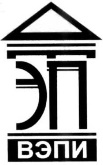 Автономная некоммерческая образовательная организациявысшего образования«Воронежский экономико-правовой институт»(АНОО ВО «ВЭПИ»)УТВЕРЖДЕНОПриказом АНОО ВО «ВЭПИ»от 19.11.2019 № 19.19.11.19.03Ректор__________С.Л. ИголкинПОЛОЖЕНИЕО формах, периодичности и порядке текущего контроля успеваемости и промежуточной аттестации обучающихся по образовательным программам высшего образования в АНОО ВО «ВЭПИ» и филиалахНастоящее Положение разработано в соответствии с Федеральным законом от 29.12.2012 № 273-ФЗ «Об образовании в Российской Федерации», федеральными государственными образовательными стандартами высшего образования, приказом Минобрнауки России от 05.04.2017 № 301 «Об утверждении Порядка организации и осуществления образовательной деятельности по образовательным программам высшего образования – программам бакалавриата, программам специалитета, программам магистратуры», Уставом Автономной некоммерческой образовательной организации высшего образования «Воронежский экономико-правовой институт» и другими локальными нормативными актами АНОО ВО «ВЭПИ» (далее – Институт).Общие положенияНастоящее Положение определяет формы, периодичность, порядок организации и проведения текущего контроля успеваемости и промежуточной аттестации обучающихся по образовательным программам высшего образования в АНОО ВО «ВЭПИ» и филиалах (далее вместе – Институт), порядок и сроки ликвидации академической задолженности, регламентирует проведение текущего контроля успеваемости и промежуточной аттестации, а также включает в себя систему оценивания результатов промежуточной аттестации и критерии выставления оценок. Действие настоящего Положения распространяется на все виды текущего контроля успеваемости и промежуточной аттестации по очной, очно-заочной и заочной формам обучения по образовательным программам высшего образования, реализуемым в Институте.Цель проведения текущего контроля успеваемости и промежуточной аттестации – контроль качества подготовки обучающихся в процессе освоения образовательных программ. Текущий контроль успеваемости обеспечивает оценивание хода освоения дисциплин (модулей) и прохождения практик. Промежуточная аттестация обучающихся обеспечивает оценивание промежуточных и окончательных результатов обучения по дисциплинам (модулям) и прохождения практик (в том числе результатов курсового проектирования (выполнения курсовых работ)). Основными задачами текущего контроля успеваемости и промежуточной аттестации являются:Оценивание хода освоения дисциплин (модулей) и прохождения практик, промежуточных и окончательных результатов обучения по дисциплинам (модулям) и прохождения практик (в том числе результатов курсового проектирования (выполнения курсовых работ));Установление обратной связи в процессе обучения между обучающимися и педагогическими работниками и (или) лицами, привлекаемыми к реализации образовательных программ на иных условиях (далее – педагогические работники);Совершенствование работы кафедр по развитию навыков самостоятельной работы и повышению академической успеваемости обучающихся.Конкретные формы и процедуры текущего контроля успеваемости и промежуточной аттестации обучающихся по каждой дисциплине разрабатываются Институтом самостоятельно и доводятся до сведения обучающихся в течение первого месяца обучения.Для проведения текущего контроля успеваемости и промежуточной аттестации обучающихся по программам бакалавриата кафедры Института формируют оценочные материалы в виде фондов оценочных средств, включающие в себя: Перечень компетенций выпускников с указанием этапов их формирования в процессе освоения образовательной программы;Описание показателей и критериев оценивания компетенций выпускников на различных этапах их формирования, описание шкал оценивания;Типовые контрольные задания или иные материалы, необходимые для оценки знаний, умений, навыков и (или) опыта деятельности, характеризующих этапы формирования компетенций в процессе освоения образовательной программы высшего образования. Методические материалы, определяющие процедуры оценивания знаний, умений, навыков и (или) опыта деятельности, характеризующих этапы формирования компетенций. Для проведения текущего контроля успеваемости и промежуточной аттестации обучающихся по программам магистратуры кафедры Института формируют оценочные материалы в виде фондов оценочных средств, включающие в себя:Примерный перечень оценочных средств и формы их представления в фонде оценочных средств;Оценочные средства для текущего контроля успеваемости;Оценочные средства для промежуточной аттестации;Оценочные средства для защиты курсовой работы (при наличии курсовой работы по конкретной дисциплине (модулю) в учебном плане).Формы, сроки и периодичность промежуточной аттестации определяются учебными планами и календарными учебными графиками образовательных программ, реализуемых в Институте. Учебные занятия по дисциплинам (модулям), промежуточная аттестация обучающихся по заочной форме обучения проводятся в форме контактной работы в период экзаменационных сессий в соответствии с календарным учебным графиком и учебным планом образовательной программы.Результаты текущего контроля успеваемости обучающихся заносятся в журнал учета часов учебных занятий (журнал преподавателя). Результаты промежуточной аттестации заносятся в зачетно-экзаменационные ведомости, а также в экзаменационные листы в случаях, предусмотренных настоящим Положением.Аттестационные и зачетно-экзаменационные ведомости выдаются педагогическим работникам деканатами на основании расписания учебных занятий и экзаменационных сессий соответственно.Для проведения текущего контроля успеваемости и промежуточной аттестации в Институте устанавливается пятибалльная система оценивания: «отлично», «хорошо», «удовлетворительно», «неудовлетворительно», «зачтено», «не зачтено».В Институте устанавливаются следующие критерии выставления оценок:Оценка «отлично» – изложение полученных знаний в устной, письменной или графической форме полное, в соответствии с требованиями рабочей программы; допускаются единичные несущественные ошибки, самостоятельно исправляемые обучающимися; предусмотренные рабочей программой дисциплины (модуля), программой практики планируемые результаты обучения сформированы на продвинутом уровне; Оценка «хорошо» – изложение полученных знаний в устной, письменной и графической форме полное, в соответствии с требованиями рабочей программы; допускаются отдельные несущественные ошибки, исправляемые обучающимися после их указания педагогическим работником; предусмотренные рабочей программой дисциплины (модуля), программой практики планируемые результаты обучения сформированы на базовом уровне;Оценка «удовлетворительно» – изложение полученных знаний неполное, однако это не препятствует усвоению последующего программного материала; допускаются отдельные существенные ошибки, исправленные с помощью педагогического работника; предусмотренные рабочей программой дисциплины (модуля), программой практики планируемые результаты обучения сформированы на минимальном уровне;Оценка «неудовлетворительно» – изложение учебного материала неполное, бессистемное, что препятствует усвоению последующего программного материала; существенные ошибки, неисправляемые даже с помощью педагогического работника; предусмотренные рабочей программой дисциплины (модуля), программой практики планируемые результаты обучения не сформированы;Оценка «зачтено» ставится в случаях, если продемонстрированные обучающимся знания соответствуют оценкам «отлично», «хорошо», «удовлетворительно»;Оценка «не зачтено» ставится в случае, если продемонстрированные обучающимся знания соответствуют оценке «неудовлетворительно»;Конкретные критерии выставления оценок по дисциплине (модулю), практике определяются оценочными материалами по дисциплине (модулю), практике.По личному заявлению на имя декана факультета обучающемуся, полностью выполнившему все задания, предусмотренные рабочей программой дисциплины (модуля), программой практики в результате повышения темпа освоения образовательной программы, может быть предоставлена возможность досрочно пройти промежуточную аттестацию.При проведении всех форм контроля на контрольном мероприятии текущего контроля успеваемости и промежуточной аттестации помимо педагогического работника, проводящего данное мероприятие, могут присутствовать ректор, проректор по учебно-методической работе, декан факультета (директор филиала), заведующий кафедрой. Другие лица могут присутствовать только с разрешения декана факультета или директора филиала.Организация и порядок проведения текущего контроля успеваемостиТекущий контроль успеваемости обеспечивает оценивание хода освоения дисциплин (модулей) и прохождения практик и проводится по каждой дисциплине (модулю), практике, входящей в образовательную программу. Целью текущего контроля успеваемости является систематическая проверка и оценивание уровня знаний, практических навыков, компетенций, качества освоения обучающимися учебного материала по дисциплине (модулю), практике, а также управление образовательной деятельностью по образовательным программам (проведение корректирующих и предупреждающих мероприятий), активизация самостоятельной работы обучающихся и совершенствование методов и технологий проведения учебных занятий, практик.Задачи текущего контроля успеваемости:Контроль самостоятельной работы обучающихся в течение семестра;Развитие у обучающихся навыков систематической работы с учебным материалом;Повышение качества и прочности уровня остаточных знаний обучающихся;Получение оперативной информации о ходе освоения учебного материала обучающимися;Совершенствование учебно-методической работы кафедр.Содержание заданий текущего контроля успеваемости должно соответствовать требованиям федеральных государственных образовательных стандартов высшего образования, рабочим программам и оценочным материалам дисциплин (модулей), программам и оценочным материалам практик. Оценивание текущих результатов освоения обучающимися дисциплин (модулей), практик осуществляется с помощью мероприятий текущего контроля успеваемости (далее – контрольные мероприятия), которые проводятся в виде индивидуального или группового опроса, контрольных работ, коллоквиумов, анализа деловых ситуаций (кейсов), на основании выполнения обучающимися лабораторных и самостоятельных работ и их защиты, домашних заданий, активности обучающихся на семинарских и практических занятиях, результатов тестирования обучающихся по разделам дисциплины (модуля) и др. Контрольные мероприятия организуются и проводятся в часы, отведенные на контактную работу обучающихся с педагогическими работниками (далее – контактная работа), или в форме самостоятельной работы обучающихся. График проведения контрольных мероприятий, их форма и содержание регламентируются рабочей программой дисциплины (модуля), программой практики, расписанием учебных занятий.В Институте применяются следующие формы проведения контрольных мероприятий:Письменное контрольное мероприятие, проводимое в часы, отведенные на контактную работу, с последующей проверкой объекта оценивания без участия обучающегося;Защищаемое контрольное мероприятие, проводимое в часы, отведенные на контактную работу, и (или) часы самостоятельной работы обучающегося в письменной форме, с дальнейшим собеседованием с обучающимся по выполненной работе;Контрольное мероприятие, проводимое в часы, отведенные на контактную работу, в устной форме. Ответственность за систематичность и периодичность текущего контроля успеваемости обучающихся несут заведующие кафедрами и педагогические работники Института.Каждое контрольное мероприятие подлежит оценке. Объем и уровень освоения обучающимися учебного материала оценивается в соответствии с критериями оценивания, установленными рабочими программами дисциплин (модулей), программами практик.Педагогический работник, осуществляющий по дисциплине (модулю), практике текущий контроль успеваемости, обязан на первом учебном занятии (в первый день практики) довести до сведения обучающихся критерии оценивания и аттестации в соответствии с оценочными материалами дисциплины (модуля), практики. Организация и порядок проведения промежуточной аттестацииПромежуточная аттестация обучающихся (далее – промежуточная аттестация) является одной из форм оценки качества освоения ими образовательных программ высшего образования и формирования компетенций согласно федеральным государственным образовательным стандартам высшего образования (высшего профессионального образования) и обеспечивает оценивание промежуточных и окончательных результатов обучения по дисциплинам (модулям) и прохождения практик (в том числе результатов курсового проектирования (выполнения курсовых работ)).Основными формами промежуточной аттестации (контрольными мероприятиями) являются:Зачет по дисциплине (модулю);Дифференцированный зачет с оценкой по курсовой работе;Дифференцированный зачет с оценкой по дисциплине (модулю); Дифференцированный зачет с оценкой по всем видам практик;Экзамен по дисциплине (модулю). Промежуточная аттестация проводится по окончании изучения дисциплин (модулей), разделов дисциплин (модулей), практик в сроки, предусмотренные календарным учебным графиком и расписанием экзаменационных сессий. По дисциплинам, реализуемым в рамках программ магистратуры, трудоемкость которых составляет более трех зачетных единиц, выставляется оценка «отлично», «хорошо», «удовлетворительно», «неудовлетворительно».Для обучающихся очной и очно-заочной форм обучения зачеты и зачеты с оценкой по дисциплинам (модулям) проводятся до начала экзаменационной сессии без выделения специального бюджета времени. Зачеты проводятся в день последнего в данном семестре занятия по соответствующей дисциплине (модуле) в соответствии с рабочей программой. Экзамены сдаются в период экзаменационной сессии в соответствии с учебным планом, календарным учебным графиком и расписанием экзаменационной сессии. Защита курсового проекта (работы) проводится до начала экзаменационной сессии.Обучающиеся заочной формы обучения все формы промежуточной аттестации проходят в период экзаменационной сессии. Защита курсового проекта (работы) проводится до промежуточной аттестации по соответствующей дисциплине (модулю).Перечень дисциплин (модулей), выносимых на промежуточную аттестацию, определяется учебным планом образовательной программы. Расписание экзаменационной сессии для всех форм обучения составляется учебно-методическим управлением Института в соответствии с учебным планом и календарным учебным графиком и утверждается ректором не позднее 10 дней до начала экзаменационной сессии. Расписание экзаменационной сессии доводится до сведения обучающихся и педагогических работников посредством размещения на информационных стендах деканатов (филиалов), а также в электронной информационно-образовательной среде Института. Расписание экзаменационной сессии для обучающихся по заочной форме обучения включает в себя расписание учебных занятий.Организацию промежуточной аттестации осуществляют деканаты и филиалы. Руководители структурных подразделений готовят необходимую документацию и несут ответственность за правильность ее оформления. Содержание оценочных материалов промежуточной аттестации должно соответствовать требованиям федеральных государственных образовательных стандартов высшего образования по направлениям подготовки, рабочим программам дисциплин (модулей) и программ практик, оценочным материалам по дисциплине (модулю), практике.Педагогический работник доводит до сведения обучающихся на первом учебном занятии (в первый день практики) перечень вопросов, выносимых на промежуточную аттестацию, и критерии оценивания знаний, умений и навыков согласно оценочным материалам.Во время проведения промежуточной аттестации обучающимся запрещается иметь при себе и использовать средства связи.Зачеты, в том числе дифференцированные зачеты с оценкой:Служат формой проверки освоения обучающимися учебного материала дисциплины (модуля), прохождения практик, результатов курсового проектирования (выполнения курсовых работ) в соответствии с утвержденными программами и оценочными материалами; Результаты сдачи зачета оцениваются по шкале: «зачтено», «не зачтено»;Результаты сдачи дифференцированного зачета оцениваются по пятибалльной системе оценивания; Зачеты принимаются педагогическими работниками в соответствии с закрепленной учебной нагрузкой на учебный год. В случае отсутствия по объективным причинам педагогического работника, принимающего зачет, заведующий кафедрой поручает его проведение педагогическому работнику, имеющему необходимую квалификацию; Результаты зачета заносятся в зачетно-экзаменационную ведомость. Если обучающийся не явился на зачет, в ведомости напротив фамилии обучающегося делается запись «не явился». Неявка на зачет без уважительной причины приравнивается к оценке «не зачтено»;В зачетную книжку выставляется соответствующая оценка, полученная обучающимся. Заполнение зачетной книжки до внесения соответствующей оценки в ведомость не допускается. Оценка «не зачтено» в зачетную книжку не выставляется;Зачетно-экзаменационная ведомость сдается в деканат в день проведения зачета в двух экземплярах.  Педагогический работник филиала Института сдает экзаменационную ведомость заместителю директора филиала в день проведения зачета. Педагогические работники филиалов заполняют ведомости в двух экземплярах, один из которых хранится в филиале, второй передается в деканат Института в день проведения зачета, электронная копия предоставляется через систему электронного документооборота.Экзамены:Экзамены по всем формам обучения проводятся в период экзаменационных сессий в соответствии с учебным планом и календарным учебным графиком;Экзамены служат формой проверки освоения обучающимися теоретических знаний и приобретенных навыков и умений. Форма экзамена (устно, письменно, бланковое или компьютерное тестирование и др.) определяется оценочными материалами по дисциплине (модулю);Результаты сдачи экзаменов оцениваются по пятибалльной системе оценивания. Критерии оценки определяются оценочными материалами для проведения промежуточной аттестации по дисциплине (модулю); При проведении экзамена в устной форме экзаменационный билет (контрольно-измерительный материал) выбирает сам экзаменуемый. Экзаменатор имеет право задавать дополнительные вопросы;Обучающийся допускается к экзамену по дисциплине (модулю) при условии выполнения всех видов работ, предусмотренных учебным планом и рабочей программой дисциплины (модуля);Экзамены принимаются педагогическим работником, ведущим занятия лекционного типа по дисциплине (модулю). В случае отсутствия по объективным причинам соответствующего педагогического работника, заведующий поручает принять экзамен другому педагогическому работнику кафедры, имеющему необходимую квалификацию;Результаты экзамена заносятся в зачетно-экзаменационную ведомость и зачетную книжку обучающегося. Если обучающийся не явился на экзамен, в ведомости напротив фамилии обучающегося преподавателем делается запись «не явился»; Неявка на экзамен без уважительной причины приравнивается к оценке «неудовлетворительно»;Заполнение зачетной книжки до внесения соответствующей оценки в зачетно-экзаменационную ведомость не допускается. Оценка «неудовлетворительно» в зачетную книжку не выставляется;Заполненная зачетно-экзаменационная ведомость подписывается педагогическим работником и сдается в деканат (заместителю директора филиала) в день проведения экзамена. Педагогические работники филиалов заполняют ведомости в двух экземплярах, один из которых хранится в филиале, второй передается в деканат Института в день проведения экзамена, электронная копия предоставляется через систему электронного документооборота;Во время экзамена с разрешения педагогического работника обучающийся может пользоваться справочниками, таблицами, инструкциями и другими материалами. Экзаменуемый получает необходимое время (но не более 30 минут) для подготовки ответа на вопросы экзаменационного билета (контрольно-измерительного материала). На устный ответ каждого экзаменуемого выделяется не более 15 минут;Экзаменуемый при подготовке ответа ведет необходимые записи, которые предъявляет экзаменатору (по решению кафедры экзаменуемому могут выдаваться специально маркированные листы устного ответа). При отказе экзаменуемого от ответа в зачетно-экзаменационную ведомость проставляется оценка «неудовлетворительно».Прием экзамена, зачета, зачета с оценкой у обучающегося прекращается при нарушении им дисциплины, использовании неразрешенных материалов и средств связи. В этом случае обучающемуся в зачетно-экзаменационную ведомость проставляется оценка «неудовлетворительно». Обучающимся заочной формы обучения может быть перенесен срок промежуточной аттестации по уважительным причинам, подтвержденным документально, по личному заявлению на имя декана факультета.Педагогический работник отвечает за объективность выставленной экзаменационной оценки. В случае несогласия обучающегося с оценкой, выставленной на экзамене (зачете, зачете с оценкой), он имеет право подать апелляцию.Сроки и регламент подготовки и защиты курсовой работы, а также система оценивания регламентируются локальным нормативным актом Института.Сроки подготовки и структура отчета о практике регламентируются локальным нормативным актом Института.Неудовлетворительные результаты промежуточной аттестации по одной или нескольким дисциплинам (модулям), практике или не прохождение промежуточной аттестации при отсутствии уважительных причин признается академической задолженностью.Обучающемуся, не прошедшему промежуточную аттестацию по уважительной причине, подтвержденной документально, на основании личного заявления на имя декана факультета устанавливаются индивидуальные сроки прохождения промежуточной аттестации. Срок предоставления в деканат факультета (заместителю директора филиала) документов, подтверждающих уважительную причину отсутствия – не более трех рабочих дней после выдачи их соответствующим учреждением. Результаты прохождения промежуточной аттестации в индивидуальные сроки заносятся в экзаменационный лист для сдачи экзамена или зачета вне группы (далее – экзаменационный лист), представляющий собой дополнительную индивидуальную зачетно-экзаменационную ведомость, выдаваемую деканатом (филиалом). Выдача экзаменационного листа обучающемуся возможна в следующих ситуациях: Зачет, зачет с оценкой, экзамен сдается досрочно;Зачет, зачет с оценкой, экзамен сдается по индивидуальному плану обучающегося;Зачет, зачет с оценкой, экзамен пересдается после образования академической задолженности;В случае ошибки в зачетно-экзаменационной ведомости;В случае отсутствия на промежуточной аттестации по уважительной причине.Педагогический работник сдает заполненный экзаменационный лист в деканат факультета (филиал) в день проведения экзамена (зачета, зачета с оценкой). Электронная копия предоставляется через систему электронного документооборота.Успешно прошедшим промежуточную аттестацию (полностью выполнившим учебный план данного курса) считается обучающийся, не имеющий на момент окончания экзаменационной сессии академических задолженностей. Обучающиеся, полностью выполнившим учебный план данного курса и соблюдающие сроки оплаты за предоставление образовательных услуг согласно заключенному договору, приказом ректора переводятся на следующий курс. Обучающиеся, имеющие академическую задолженность, переводятся на следующий курс условно приказом ректора Института. При этом в приказе определяются сроки ликвидации академической задолженности. Повторная промежуточная аттестацияОбучающиеся, имеющие академическую задолженность, вправе пройти повторную промежуточную аттестацию по соответствующим дисциплинам (модулям), практикам не более двух раз в установленные Институтом сроки:Первая повторная промежуточная аттестация по соответствующей дисциплине (модулю), практике проводится педагогическим работником, проводившим контрольное мероприятие по данной дисциплине (модулю), практике либо педагогическим работником, назначаемым заведующим кафедрой;Вторая повторная промежуточная аттестация по соответствующей дисциплине (модулю), практике назначается в случае повторного получения обучающимся неудовлетворительной оценки либо неявки на аттестационное испытание без уважительной причины. Для проведения второй повторной промежуточной аттестации создается комиссия, в состав которой входят не менее двух педагогических работников кафедры, за которой закреплена дисциплина (модуль), практика, и заведующий кафедрой. Состав комиссии утверждается деканом факультета. Деканаты факультетов по согласованию с кафедрами составляют график ликвидации академических задолженностей в ходе повторной промежуточной аттестации, который утверждается проректором по учебно-методической работе и доводится до сведения обучающихся в течение двух недель после начала очередного семестра. Ликвидация академических задолженностей по итогам промежуточной аттестации проводится не позднее истечения периода времени, составляющего один год после образования академической задолженности в соответствии с утвержденным графиком. В указанный период не включаются время болезни обучающегося, нахождение его в академическом отпуске или отпуске по беременности и родам. Институт может проводить первую повторную промежуточную аттестацию и (или) вторую повторную промежуточную аттестацию в период каникул. В этом случае организация устанавливает несколько сроков для проведения соответствующей повторной промежуточной аттестации как в период каникул, так и в период реализации дисциплин (модулей). Повторная промежуточная аттестация не может проводиться в период проведения практики, а также в период проведения промежуточной аттестации, за исключением периода проведения промежуточной аттестации при реализации образовательной программы в заочной форме обучения.Время проведения повторной промежуточной аттестации не должно совпадать со временем проведения учебных занятий в форме контактной работы.Повторная промежуточная аттестация с целью повышения положительной оценки по дисциплине (модулю) может быть разрешена только на последнем курсе обучения на основании личного заявления обучающегося на имя ректора не более чем по трем дисциплинам (модулям). Личное заявление обучающегося согласовывается с деканом факультета. Полученная оценка является окончательной.Обучающиеся, не ликвидировавшие в установленные сроки академические задолженности, отчисляются как не выполнившие обязанностей по добросовестному освоению образовательной программы и выполнению учебного плана.АпелляцияОбучающийся имеет право подать на имя декана факультета апелляцию – аргументированное письменное заявление о нарушении процедуры проведения контрольного мероприятия промежуточной аттестации (неправомерных действиях педагогического работника) в течение двух рабочих дней после проведения контрольного мероприятия промежуточной аттестации.В апелляции должны быть указаны конкретные основания для апелляции, к которым могут относиться: 5.2.1. Некорректность в постановке вопросов, их выход за рамки рабочей программы дисциплины (модуля), программы практики, ошибки в ключах/ответах к задачам и тестовым заданиям; 5.2.2. Нарушение педагогическим работником установленной процедуры проведения промежуточной аттестации;5.2.3. Нарушение методики выставления оценки за прохождение контрольного мероприятия;5.2.4. Обстоятельства, препятствующие объективному оцениванию результатов педагогическим работником.Не принимаются апелляции по вопросам:5.3.1. Связанным с содержанием и структурой утвержденных в установленном порядке оценочных материалов;5.3.2. Связанным с нарушением обучающимся учебной дисциплины, использованием неразрешенных материалов, шпаргалок, средств связи.Для рассмотрения апелляций приказом ректора по согласованию с деканом факультета (директором филиала) создается апелляционная комиссия. Комиссию возглавляет декан факультета (директор филиала). В состав комиссии входит заведующий кафедрой, за которой закреплена дисциплина (модуль), практика, и не менее двух педагогических работников данной кафедры (за исключением педагогических работников, проводивших учебные занятия по соответствующей дисциплине (модулю) в текущем учебном году).Апелляционная комиссия проводит заседание в присутствии обучающегося и педагогического работника, проводившего установленную форму промежуточной аттестации (в том числе первую повторную промежуточную аттестацию). Комиссии предоставляются аттестационные материалы и объяснительная записка педагогического работника, а также лист подготовки обучающегося. При неявке обучающегося на заседание апелляционной комиссии без документально подтвержденной уважительной причины заявление отклоняется.Рассмотрению в процессе апелляции подлежат только основания, изложенные в заявлении.Апелляционная комиссия при рассмотрении апелляции обучающегося может принять решение:5.8.1. Об отклонении апелляции обучающегося в связи с отсутствием нарушений, обозначенных в заявлении;5.8.2. Об изменении результатов промежуточной аттестации в сторону повышения или понижения оценки в случае подтверждения нарушений, обозначенных в апелляции обучающегося.Апелляционная комиссия принимает решение по результатам рассмотрения апелляции не позднее семи календарных дней со дня подачи апелляции. Решение оформляется протоколом, который подписывается всеми членами апелляционной комиссии.В случае установления апелляционной комиссией факта неправомерных действий педагогического работника декан факультета (директор филиала) информирует об этом заведующего кафедрой и представляет проректору по учебно-методической работе докладную записку с приложением апелляции обучающегося и протокола апелляционной комиссии.Апелляционная комиссия может изменить или оставить в силе полученную обучающимся оценку, выставленную педагогическим работником. На основании протокола комиссии декан факультета (директор филиала) вносит новую оценку в экзаменационный лист и зачетную книжку обучающегося.Организация контроля и отчетности по итогам текущего контроля успеваемости и промежуточной аттестации6.1. По итогам промежуточной аттестации педагогический работник предоставляет отчет (анализ) по дисциплинам (модулям), практикам заведующему кафедрой (директору филиала), который формирует сводный отчет (анализ) по дисциплинам (модулям), практикам, который предоставляется проректору по учебно-методической работе после каждого семестра.6.2. Контроль за организацией и проведением текущего контроля успеваемости и промежуточной аттестации осуществляет декан факультета (директор филиала) и заведующие кафедрами, в том числе филиалов. 6.3. Результаты текущего контроля успеваемости и промежуточной аттестации обучающихся, а также предложения по повышению качества их подготовки выносятся на обсуждение заседаний кафедр, советов факультетов, советов филиалов и Ученого совета Института.7. Особенности проведения текущего контроля успеваемости и промежуточной аттестации для лиц с ограниченными возможностями здоровья7.1. Для обучающихся с ограниченными возможностями здоровья текущий контроль успеваемости и промежуточная аттестация проводятся Институтом с учетом особенностей их психофизического развития, индивидуальных возможностей и состояния здоровья. 7.2. Во время прохождения контрольных мероприятий для обучающихся с ограниченными возможностями здоровья обеспечивается:7.2.1. Проведение контрольного мероприятия как совместно с другими обучающимися, так и в отдельных аудиториях;7.2.2. Присутствие в аудитории ассистента (ассистентов), оказывающего обучающимся с ограниченными возможностями здоровья необходимую техническую помощь с учетом их индивидуальных особенностей (занять рабочее место, передвигаться, прочитать и оформить задание, общаться с педагогическим работником);7.2.3. Пользование необходимыми обучающимся с ограниченными возможностями здоровья техническими средствами с учетом их индивидуальных особенностей;7.2.4. Продолжительность подготовки обучающегося с ограниченными возможностями здоровья к ответу на контрольном мероприятии, проводимом в устной форме, может быть увеличена по отношению к установленной продолжительности его сдачи не более чем на 20 минут;7.2.5. Продолжительность сдачи контрольного мероприятия, проводимого в письменной форме, может быть увеличена по отношению к установленной продолжительности его сдачи не более чем на 90 минут.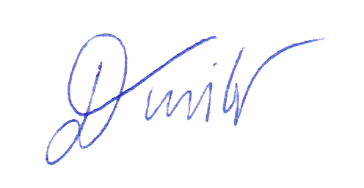 Начальник методического отдела учебно-методического управления 	Д.Н. Пьянников